Balancing Sets Recording Sheet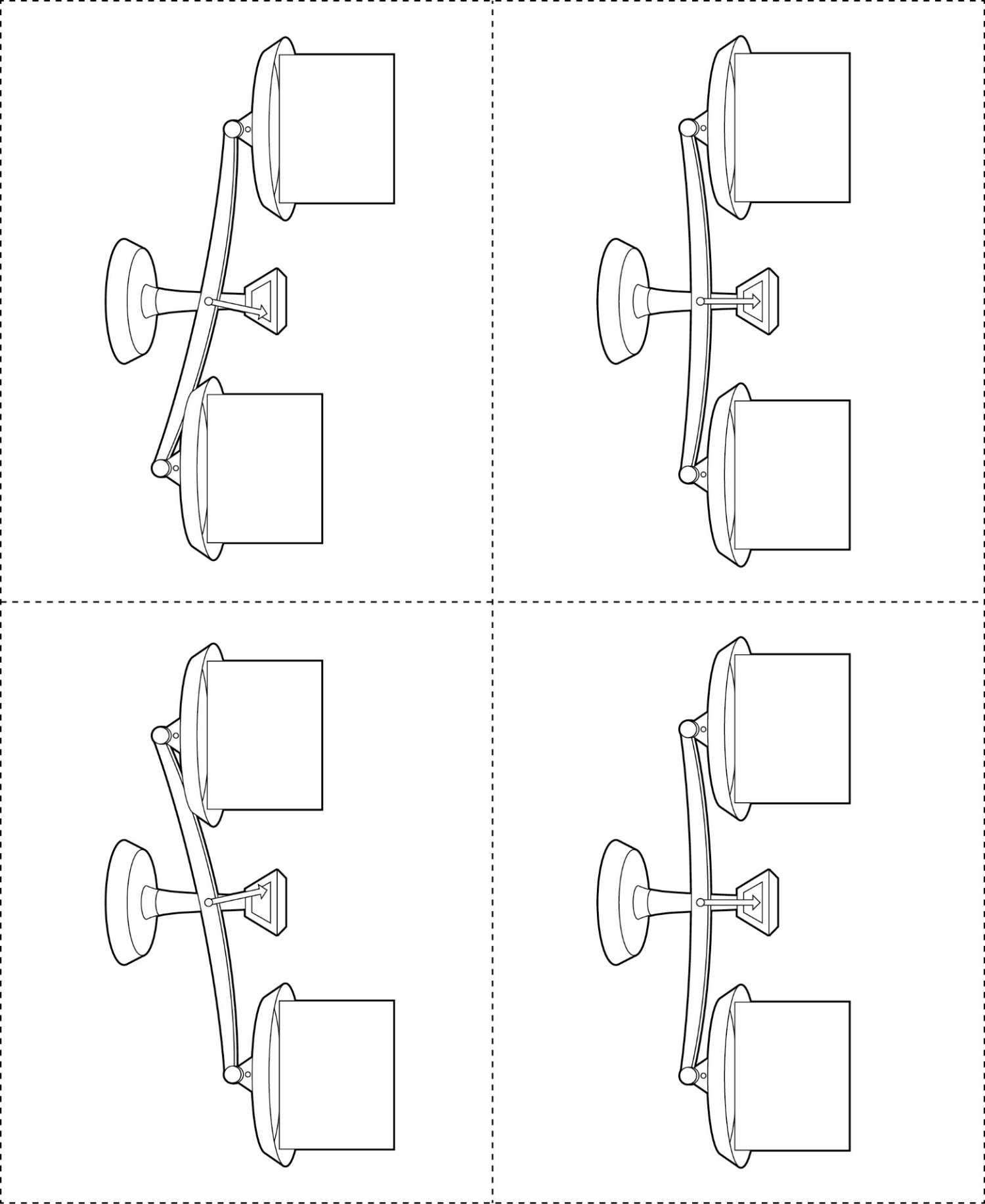 